Reading: Multiple ChoicePřečtěte si pět krátkých textů. Na základě informací v textech vyberte k úlohám 1-5 vždy jednu správnou odpověď A-D.Dáme to! Reading: Multiple choice ________________________________________________________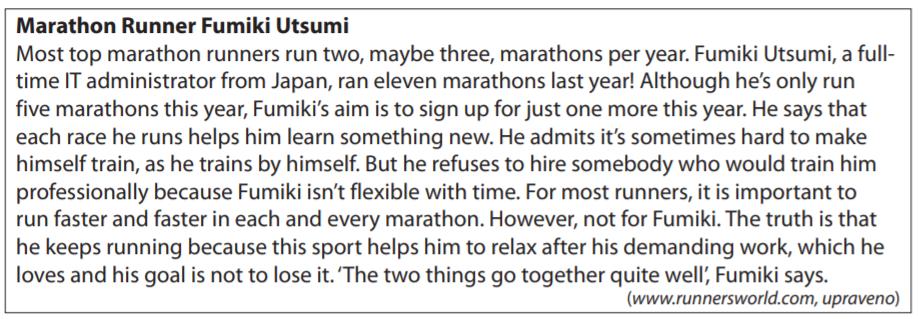 What is Fumiki Utsumi’s plan?to improve his running timeto work with a professional coachto keep his job as an IT administratorto run more marathons than last year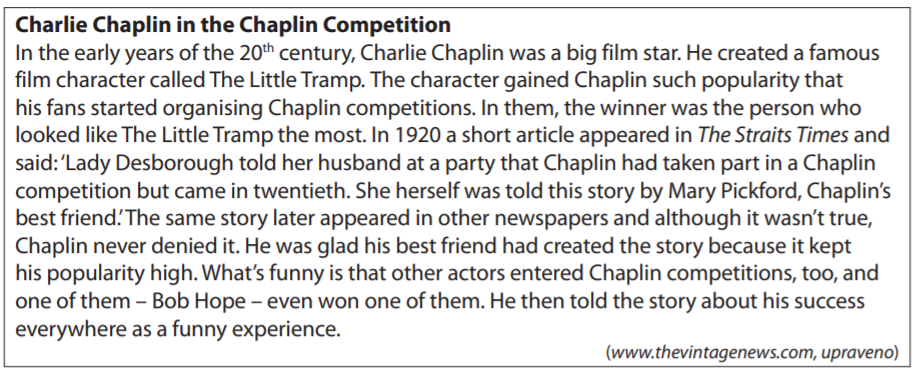 Who invented the story about Charlie Chaplin taking part in a Chaplin competition?Bob HopeMarry PickfordLady DesboroughCharlie Chaplin himself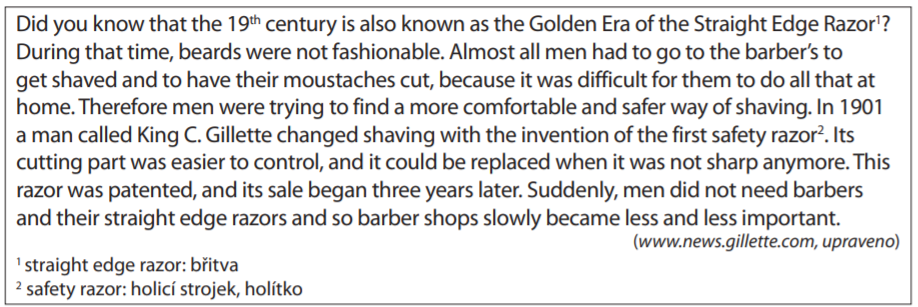 What is the best title for this article?King C. Gillette’s LifeGolden Era of BeardsDevelopment of ShavingIncreasing Popularity of Barbers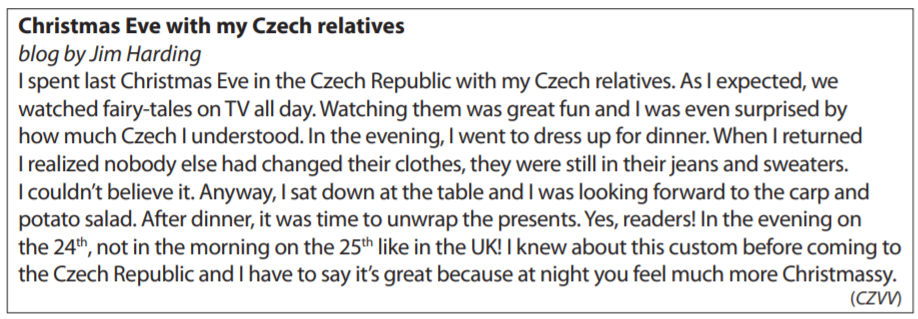 What surprised Jim about the Christmas Eve he spent with his Czech relatives?the clothes worn for Christmas Eve dinnerthe films shown on TV at Christmas timethe meals served on  Christmas Evethe day set for opening gifts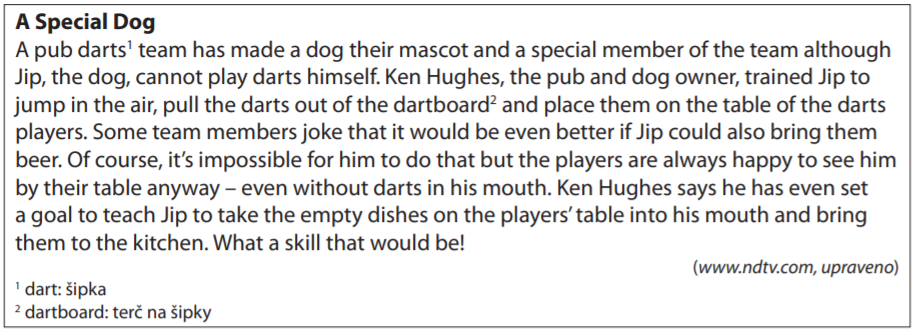 What is Jip’s special skill?He brings drinks to the players.He takes darts1 out of the dartboard2.He throws darts1 in his own special way.He removes plates from the players‘ table.Co jsem se touto aktivitou naučil(a):……………………………………………………………………………………………………………………………………………………………………………………………………………………………………………………………………………………………………………………………………………………………………… Autor: Lýdie Valešová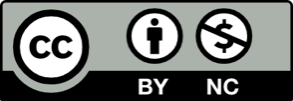 Toto dílo je licencováno pod licencí Creative Commons [CC BY-NC 4.0]. Licenční podmínky navštivte na adrese [https://creativecommons.org/choose/?lang=cs].